č.j.: 2021/178 NAKITč.j.:DÍLČÍ SMLOUVA Č. 28o Dílok Rámcové smlouvě na Vybudování Dohledového centra eGovernmentu č. j. MV-159071-28/OPR-2015, č. j. 2016/010 NAKITNárodní agentura pro komunikační a informační technologie, s. p.se sídlem:	Kodaňská 1441/46, Vršovice, 101 00 Praha 10IČO:	04767543DIČ:	CZ04767543zastoupen:	xxxzapsán v obchodním rejstříku: Městského soudu v Praze, oddíl A, vložka 77322 bankovní spojení:	xxxxxxna straně jedné (dále jen „Zhotovitel“) aČeská republika – Ministerstvo vnitrase sídlem:	Nad Štolou 936/3, 170 34 Praha 7IČO:	00007064DIČ:	CZ00007064zastoupen:	xxxbankovní spojení:	xxx na straně druhé (dále jen „Objednatel“)(Zhotovitel a Objednatel společně jako „Smluvní strany“ anebo jednotlivě též jako„Smluvní strana“)uzavírají níže uvedeného dne, měsíce a roku v souladu s ustanovením § 2586 odst. 2 zákona   č. 89/2012   Sb.,   občanský    zákoník,    ve    znění    pozdějších    předpisů (dále jen „Občanský zákoník“), tuto Dílčí smlouvu č. 28 (dále jen „Smlouva“) k Rámcové smlouvě na Vybudování Dohledového centra eGovernmentu ze dne 8. srpna 2016 (dále jen „Rámcová smlouva“), a to takto:Článek 1 Předmět a účel SmlouvyZhotovitel se podpisem této Smlouvy zavazuje provést pro Objednatele dílo spočívající ve vybudování Ambiente HoneyNet 3.0 včetně pořízení HW a jeho instalace a konfigurace. Ambiente HoneyNet 3.0 bude sloužit k tomu, aby nalákal a identifikoval potenciálního útočníka jeho navedením na zdánlivě zranitelné služby. Veškeré aktivity jsou logovány, což umožňuje hloubkovou analýzu vektoru útoku a využitých technik, vše dle specifikace uvedené v Příloze č. 1 této Smlouvy (dále jen „Dílo“). Pro vyloučení pochybností není předmětem této Smlouvy rozvoj a provoz Díla.Účelem této Smlouvy je provedení Díla, prostřednictvím něhož dojde k zajištění funkčnosti podchycení útočníka a kompletní analýzy vektoru útoku, včetně analýzy použitých útočných technik. Dále dojde k zajištění aktualizovatelnosti pastí s ohledem na skrytí účelu pasti pomocí nových technologií tak, aby byla maximálně ztížena možnost detekce pasti. Dílo také umožní podchycení nejčastěji využívaných vektorů útoku a také případnou identifikaci útočných nástrojů.Objednatel se podpisem této Smlouvy zavazuje uhradit Zhotoviteli cenu Díla, a to v rozsahu a za podmínek stanovených v této Smlouvě.Článek 2Práva a povinnosti Smluvních stran při provedení DílaA.	Místo, termín a způsob plnění DílaZhotovitel je povinen provést Dílo ve čtyřech fázích:Fáze č. 1 spočívající v dodávce hardware specifikovaného v Příloze č. 1 této Smlouvy (dále jen „Dodávka č. 1“),Fáze č. 2 spočívající v dodávce hardware specifikovaného v Příloze č. 1 této Smlouvy (dále jen „Dodávka č. 2“),Fáze č. 3 spočívající v dodávce hardware specifikovaného v Příloze č. 1 této Smlouvy (dále jen „Dodávka č. 3“),Fáze	č.4	spočívající	v provedení	prací	vedoucích	k vytvoření	Díla specifikovaného v Příloze č. 1 SmlouvyKaždá z fází je samostatným fakturačním milníkem a je dílčím plnění Díla, nedohodnou-li se Smluvní strany jinak.Zhotovitel se zavazuje Dílo provést do 30. 11. 2021, přičemž:Fázi č. 1 se zavazuje splnit do 20. 11. 2021Fázi č. 2 se zavazuje splnit do 20. 11. 2021Fázi č. 3 se zavazuje splnit do 20. 11. 2021Fázi č. 4 se zavazuje splnit do 30. 11. 2021Objednatel je povinen, v souladu s příslušnými ustanoveními Smlouvy a Přílohou č. 5 řádně a včas provedené Dílo akceptovat. Dílo dle této Smlouvy se považuje za provedené, je-li oběma Smluvními stranami podepsán akceptační protokol se závěrem akceptováno nebo akceptováno s výhradou ve smyslu čl. 5 odst. 5.2 Rámcové smlouvy (dále jen „Akceptační protokol“). Vzor Akceptačního protokolu tvoří Přílohu č. 3 této Smlouvy. Podpisu Akceptačního protokolu bude předcházet akceptační procedura definovaná v čl. 2.7 Smlouvy, jakož i v Příloze č. 5 této Smlouvy.Místem předání Díla je Praha a Středočeský kraj, není-li mezi Smluvními stranami sjednáno jinak.e)	Předání, převzetí a akceptace DílaAkceptační procedura zahrnuje porovnání skutečných vlastností Díla s jeho podrobnou technickou   specifikací   dle   bodu   1   Přílohy   č.   1   Smlouvy (dále jen „Akceptační procedura“).Smluvní strany sjednaly následující pravidla Akceptační procedury Díla:Fáze č. 1Objednatel potvrdí svým podpisem převzetí Dodávky č. 1 vč. její instalace a konfigurace ve smyslu oživení Dodávky č. 1 (Smluvní strany pro vyloučení všech pochybností uvádějí, že tyto činnosti budou realizovány poddodavatelem Zhotovitele) do protokolu o převzetí (dále jen „Předávací protokol č. 1“). Objednatel je oprávněn převzetí Dodávky č. 1 odmítnout, pokud má Dodávka č. 1 vady, nebo pokud Dodávka č. 1 nebyla dodána ve sjednané jakosti, množství a čase. Smluvní strany se dohodly, že nedílnou součástí Předávacího protokolu č. 1 je:Dokumentace vztahující se k Dodávce č. 1, bez níž by nemohlo docházet k řádnému užívání Dodávky č. 1.Prohlášení o poskytnutí záručního servisu v délce 12 měsíců od podpisu Předávacího protokolu č. 1Prohlášení o shoděVzor Předávacího protokolu č. 1 tvoří Přílohu č. 2 této Smlouvy.Fáze č. 2Objednatel potvrdí svým podpisem převzetí Dodávky č. 2 vč. její instalace a konfigurace ve smyslu oživení Dodávky č. 2 (Smluvní strany pro vyloučení všech pochybností uvádějí, že tyto činnosti budou realizovány poddodavatelem Zhotovitele) do protokolu o převzetí (dále jen „Předávací protokol č. 2“). Objednatel je oprávněn převzetí Dodávky č. 2 odmítnout, pokud má Dodávka č. 2 vady, nebo pokud Dodávka č. 2 nebyla dodána ve sjednané jakosti, množství a čase. Smluvní strany se dohodly, že nedílnou součástí Předávacího protokolu č. 2 je:Dokumentace vztahující se k Dodávce č. 2, bez níž by nemohlo docházet k řádnému užívání dodávky.Prohlášení o poskytnutí záručního servisu v délce 12 měsíců od podpisu Předávacího protokolu č. 2Prohlášení o shoděVzor Předávacího protokolu č. 2 tvoří Přílohu č. 2 této Smlouvy.Fáze č. 3Objednatel potvrdí svým podpisem převzetí Dodávky č. 3 vč. její instalace a konfigurace ve smyslu oživení Dodávky č. 3 (Smluvní strany pro vyloučení všech pochybností uvádějí, že tyto činnosti budou realizovány poddodavatelem Zhotovitele) do protokolu o převzetí (dále jen „Předávací protokol č. 3“). Objednatel je oprávněn převzetí Dodávky č. 3 odmítnout, pokud má Dodávka č. 3 vady, nebo pokud Dodávka č. 3 nebyla dodána ve sjednané jakosti, množství a čase. Smluvní strany se dohodly, že nedílnou součástí Předávacího protokolu č. 3 je:Dokumentace vztahující se k Dodávce č. 3, bez níž by nemohlo docházet k řádnému užívání dodávky.Prohlášení o poskytnutí záručního servisu v délce 12 měsíců od podpisu Předávacího protokolu č. 3Prohlášení o shoděVzor Předávacího protokolu č. 3 tvoří Přílohu č. 2 této Smlouvy.Fáze č. 4Akceptační procedura Fáze č. 4 a současně i Díla jako celku je zahájena dnem předání Díla Objednateli k zahájení Akceptační procedury na základě protokolu o předání a převzetí Díla do Akceptační procedury (dále jen„Protokol o předání a převzetí Díla do Akceptační procedury“), podepsaného oběma Smluvními stranami, a je ukončena podpisem Akceptačního protokolu oběma Smluvními stranami. Má-li při provádění Díla Zhotovitel opatřit věc, uplatní se přiměřeně ustanovení § 2089 občanského zákoníku. Splňuje-li Dílo definované v čl. 1 odst. 1.1 Smlouvy technické podmínky a vlastnosti stanovené touto Smlouvou a jejími přílohami a je-li bez vad a nedodělků, potvrdí Objednatel uvedené skutečnosti v Akceptačním protokolu. Vzor Protokolu o předání a převzetí Díla do Akceptační procedury tvoří Přílohu č.   4   Smlouvy.   Pro vyloučení   pochybností   je sjednáno, že Akceptační protokol Díla slouží zároveň i jako akceptační protokol Fáze č. 4. Pro vyloučení pochybností berou Smluvní strany na vědomí, že součástí Fáze č. 4 jsou další konfigurační a instalační práce, odlišné od konfiguračních a instalačních prací Dodávky č 1 a 2 a 3, nezbytně nutné k provedení Díla jako celku.Akceptační kritéria Fáze č. 4 a současně i Díla jsou specifikována v bodě 2 Přílohy č. 1 Smlouvy – Specifikace Díla. Akceptační procedura Fáze č. 4 a současně i Díla je definována v předchozím odstavci (odst. 2.8 písm. d) Smlouvy) ve spojenís Přílohou č. 5 Smlouvy.Cena a platební podmínkySmluvní strany sjednávají, že maximální celková cena Díla dle odst. 1.1 Smlouvy činí 2 206 283,00 Kč (slovy: dva miliony dvě stě šest tisíc dvě stě osmdesát tři korun českých) bez DPH, k níž se v souladu s daňovými předpisy přičítá příslušná sazba DPH v zákonem stanovené výši (celkem 463 319,43 Kč), tzn. cena za provedení Díla činí 2 669 602,43 Kč (slovy: dva miliony šest set šedesát devět tisíc šest set dva korun českých čtyřicet tři haléřů) včetně DPH.Zhotovitelem fakturovaná cena za splnění Fáze č. 1 bude účtována ve výši, v jaké ji Zhotovitel pořídil od svého poddodavatele postupem v souladu se zákonem č. 134/2016 Sb., o zadávání veřejných zakázek, ve znění pozdějších předpisů, přičemž maximální cena Fáze č. 1 činí 198 000,00 Kč bez DPH (slovy: jedno sto devadesát osm tisíc korun českých), k níž se v souladu s daňovými předpisy přičítá příslušná sazba DPH v zákonem stanovené výši (celkem 41 580,00 Kč), tzn. maximální cena za provedení Díla činí 239 580,00 Kč (slovy: dvě stě třicet devět tisíc pět set osmdesát korun českých) včetně DPH.Zhotovitelem fakturovaná cena za splnění Fáze č. 2 bude účtována ve výši, v jaké ji Zhotovitel pořídil od svého poddodavatele postupem v souladu se zákonem č. 134/2016 Sb., o zadávání veřejných zakázek, ve znění pozdějších předpisů, přičemž maximální cena Fáze č. 2 činí 198 000,00 Kč bez DPH (slovy: jedno sto devadesát osm tisíc korun českých), k níž se v souladu s daňovými předpisy přičítá příslušná sazba DPH v zákonem stanovené výši (celkem 41 580,00 Kč), tzn. maximální cena za provedení Díla činí 239 580,00 Kč (slovy: dvě stě třicet devět tisíc pět set osmdesát korun českých) včetně DPH.Zhotovitelem fakturovaná cena za splnění Fáze č. 3 bude účtována ve výši, v jaké ji Zhotovitel pořídil od svého poddodavatele postupem v souladu se zákonem č. 134/2016 Sb., o zadávání veřejných zakázek, ve znění pozdějších předpisů, přičemž maximální cena Fáze č. 3 198 000,00 Kč bez DPH (slovy: jedno sto devadesát osm tisíc korun českých), k níž se v souladu s daňovými předpisy přičítá příslušná sazba DPH v zákonem stanovené výši (celkem 41 580,00 Kč), tzn. maximální cena za provedení Díla činí 239 580,00 Kč (slovy: dvě stě třicet devět tisíc pět set osmdesát korun českých) včetně DPH.Zhotovitelem fakturovaná cena za splnění Fáze č. 4 bude podrobena znaleckému posouzení, přičemž maximální cena Fáze č. 4 činí 1 612 283,00 Kč bez DPH (slovy: jeden milion šest set dvanáct tisíc dvě stě osmdesát tři korun českých), k níž se v souladu s daňovými předpisy přičítá příslušná sazba DPH v zákonem stanovené výši (celkem 338 579,43 Kč), tzn. maximální cena za provedení Díla činí 1 950 862,43 Kč (slovy: jeden milion devět set padesát tisíc osm set šedesát dva korun českých čtyřicet tři haléřů) včetně DPH. Objednatel je povinen znalecký posudek předložit Zhotoviteli k vyjádření. Nevyjádří-li se Zhotovitel k závěrům znaleckého posudku do deseti (10) pracovních dnů od jeho předložení, platí, že k němu nemá připomínek. V případě, že Zhotovitel bude mít vůči závěrům znaleckého posudku odůvodněné a podložené připomínky, písemně vyzve Objednatele k ústnímu jednání za účelem jejich projednání. Pokud výsledkem znaleckého posudku bude, že cena Fáze č. 4 neodpovídá výši, která jepro Objednatele ekonomicky výhodná, bude výsledná cena za Fázi č. 4 stanovena dohodou Smluvních stran s přihlédnutím ke znaleckému posudku a následně stvrzena dodatkem k této Smlouvě. Výše ceny Díla uvedená v odst.2.10 je však nepřekročitelná.Pro vyloučení pochybností Smluvní strany sjednávají, že zpracování znaleckého posudku na Fázi č. 4 předchází úspěšné ukončení celkového akceptačního řízení Díla, tj. podpisu Akceptačního protokolu oběma Smluvními stranami.Právo na vystavení faktury – daňového dokladu a na zaplacení ceny Díla za:Fázi č. 1 vzniká Zhotoviteli dnem podpisu Předávacího protokolu č. 1 oběma Smluvními stranami, za den uskutečnění zdanitelného plnění se považuje datum podpisu Předávacího protokolu č. 1 oběma Smluvními stranamiFázi č. 2 vzniká Zhotoviteli dnem podpisu Předávacího protokolu č. 2 oběma Smluvními stranami, za den uskutečnění zdanitelného plnění se považuje datum podpisu Předávacího protokolu č. 2 oběma Smluvními stranamiFázi č. 3 vzniká Zhotoviteli dnem podpisu Předávacího protokolu č. 3 oběma Smluvními stranami, za den uskutečnění zdanitelného plnění se považuje datum podpisu Předávacího protokolu č. 3 oběma Smluvními stranamiFázi č. 4 vzniká Zhotoviteli buď:uplynutím deseti (10) pracovních dní po předložení znaleckého posudku Objednatelem dle odst. 2.14 Smlouvy, a to za předpokladu, že Zhotovitel sdělí Objednateli, že ke znaleckému posudku dle odst. 2.14 nemá připomínek nebo se ve lhůtě dle odst. 2.14 ke znaleckému posudku nevyjádří a současně znalecký posudek dle odst. 2.14 potvrdí, že cena Fáze č. 4 odpovídá výši, která je pro Objednatele ekonomicky výhodná a odpovídá rozsahu Zhotovitelem poskytnutého plnění, nedohodnou-li se Smluvní strany jinak; v tomto případě se za den uskutečnění zdanitelného plnění považuje datum vystavení faktury,neboúčinností dodatku k této Smlouvě dle odst. 2.14 Smlouvy; v tomto případě se za den uskutečnění zdanitelného plnění považuje datum účinnosti dodatku.Ostatní podmínky pro daňový doklad se řídí podmínkami Rámcové smlouvy.Vlastnická práva a práva duševního vlastnictvíVlastnictví k hmotným nosičům dat, na nichž je Dílo zaznamenáno, přechází na   Objednatele    okamžikem    podpisu    Akceptačního    protokolu    Díla. Cena hmotných nosičů dat a ostatních případných materiálů je již zahrnuta v ceně dle článku 2. odst. 2.10 této Smlouvy. Nebezpečí škody na hmotných složkách přechází na Objednatele okamžikem jejich převzetí.Smluvní strany se dohodly, že vlastnické právo k Dodávce č. 1 přechází na Objednatele okamžikem zaplacení ceny na účet Zhotovitele. Nebezpeční škody na Dodávce č. 1 přechází na Objednatele dnem podpisu Předávacího protokolu č. 1. Toto ustanovení se přiměřeně použije i pro Dodávku č. 2 a Dodávku č. 3.Zhotovitel dnem podpisu Akceptačního protokolu Díla dle odst. 2.8 písm. d) Smlouvy poskytuje Objednateli na neomezenou dobu pro území celého světa výhradní licenci,   tj.   oprávnění   k výkonu   práva   užit   Dílo   všemi   způsoby v neomezeném rozsahu. Právo užití v neomezeném rozsahu dle předchozí věty v sobě zahrnuje rovněž právo Objednatele takové dílo doplňovat, upravovat, rozdělovat, učinit dílo nebo jeho část součástí jiného díla, jakož i přenechat dílo do užívání ve stejném rozsahu třetí osobě dle uvážení Objednatele. Smluvní strany vylučují aplikaci § 2370 Občanského zákoníku.Zhotovitel prohlašuje, že provedené Dílo nemá žádné právní vady, že není zatíženo právy   třetích   osob   týkajících   se   zejména   vlastnického   práva a práv duševního vlastnictví, a že Zhotovitel je zcela oprávněn disponovat bez jakéhokoli omezení veškerými majetkovými právy k provedenému Dílu nebo provedeným částem Díla a uzavřít s Objednatelem tuto Smlouvu na celý rozsah plnění. V případě, že se uvedené prohlášení Zhotovitele nezakládá na pravdě, Zhotovitel odpovídá Objednateli za vyplývající důsledky v plném rozsahu včetně odpovědnosti za skutečnou škodu a ušlý zisk.Bude-li výsledkem nebo součástí poskytovaného plnění i zaměstnanecké či kolektivní dílo, které je předmětem autorských práv, práv souvisejících s právem autorským či práv pořizovatele k jím pořízené databázi, dohodly se smluvní strany, že Zhotovitel jako zaměstnavatel či osoba, z jejíhož podnětu a pod jejímž vedením je dílo vytvářeno a pod jejímž jménem je dílo uváděno na veřejnost, postupuje ke dni předání takovéhoto díla právo výkonu majetkových práv autora k dílu na Objednatele, přičemž výše odměny za postoupení je již zahrnuta v ceně poskytovaného plnění.Zhotovitel výslovně   prohlašuje,   že   je   plně   oprávněn   disponovat   právy k duševnímu vlastnictví včetně výše uvedených autorských práv, a zavazuje se za tímto účelem zajistit řádné a nerušené užívání díla Objednatelem, včetně případného zajištění dalších souhlasů a licencí od autorů děl v souladu s autorským   zákonem, popř.   od vlastníků jiných práv duševního vlastnictví v souladu s právními předpisy. Zhotovitel se zavazuje, že Objednateli uhradí veškeré náklady, výdaje, škody a majetkovou i nemajetkovou újmu, které Objednateli vzniknou v důsledku toho, že Objednatel nemohl dílo užívat řádně a nerušeně.Smluvní strany   tímto výslovně   prohlašují,   že veškerá finanční   vyrovnání za užívání Díla jsou zahrnuta v ceně dle článku 2. odst. 2.10 této Smlouvy.Pro vyloučení pochybností obě Smluvní strany berou na vědomí, že součástí Předmětu plnění není provozování Díla, avšak bude-li Dílo provozováno Zhotovitelem, postupuje pro tento účel Objednatel Zhotoviteli licenci v rozsahu nutném pro provozování Díla.Záruka za jakostZhotovitel se zaručuje, že provedené Dílo bude po dobu záruky způsobilé pro použití k ujednanému účelu definovaném v čl. 1 odst. 1.2 Smlouvy a že si podrží ujednané vlastnosti dle této Smlouvy. Zhotovitel odpovídá za to, že jím provedené Dílo bude v jakosti a provedení vyhovujícím v plném rozsahu zákonům, předpisům a normám platným pro Českou republiku ke dni podpisu Akceptačního protokolu.Zhotovitel odpovídá za to, že Dílo bude odpovídat všem požadavkům Objednatele uvedeným ve Smlouvě a jejích přílohách ke dni podpisu Akceptačního protokolu.Zhotovitel garantuje Objednateli záruku za jakost Díla po dobu dvanácti (12) měsíců ode dne podpisu Akceptačního protokolu oběma Smluvními stranami dle odst. 2.8 písm. d) Smlouvy.Záruka dle tohoto článku této Smlouvy poskytovaná Zhotovitelem se vztahuje na vlastnosti Díla požadované Objednatelem ke dni podpisu Akceptačního protokolu. Záruční doba se prodlužuje o dobu, po kterou mělo Dílo vadu bránící jeho řádnému užívání Objednatelem. Záruka se nevztahuje na vady, které vznikly bez vědomí Zhotovitele zásahem Objednatele nebo jím pověřených třetích osob.Veškeré zjištěné nedostatky, nedodělky a vady Díla (dále jen „Vady“), které se vyskytnou v záruční době a budou Zhotoviteli Objednatelem řádně písemně oznámeny, se Zhotovitel zavazuje odstranit ve lhůtě poskytnuté Objednatelem v písemném oznámení prostřednictvím kontaktních osob uvedených v čl. 3. odst.3.23. Tato lhůta však nesmí být kratší než pět (5) pracovních dní.Smluvní strany se dohodly, že provedené Dílo bude provozováno bez zbytečného odkladu po podpisu Akceptačního protokolu oběma Smluvními stranami dle smlouvy o zajištění správy, provozu a rozvoje komunikační infrastruktury, číslo jednací Objednatele: MV-126064/SIK5-2018, číslo jednací Poskytovatele: 2018/321. Obsah smlouvy o zajištění správy, provozu a rozvoje komunikační infrastruktury je oběma Smluvními stranami známý. Zhotovitel garantuje Objednateli záruku za jakost (odst. 2.25) pouze v takovém rozsahu, v jakém ji nelze poskytovat v rámci provozu Díla dle smlouvy o zajištění správy, provozu a    rozvoje    komunikační     infrastruktury,     číslo     jednací     Objednatele: MV- 126064/SIK5-2018, číslo jednací Poskytovatele: 2018/321, a to rozšířením stávající generální služby G5 a G6 o provoz tohoto Díla.Článek 3Obecná ustanoveníMlčenlivostSmluvní strany se zavazují zachovat mlčenlivost o uvedených skutečnostech a informacích, které označí jako důvěrné dle § 1730 Občanského zákoníku, a to až do doby, kdy se informace této povahy stanou   obecně   známými za předpokladu, že se   tak   nestane   porušením   povinnosti   mlčenlivosti (dále společně jako „Důvěrné informace“).Smluvní strany se zavazují, že Důvěrné informace druhé smluvní strany jiným subjektům nesdělí, nezpřístupní, ani nevyužijí pro sebe nebo pro jinou osobu bez předchozího písemného souhlasu. Zavazují se zachovat je v přísné tajnosti a sdělit je výlučně těm svým zaměstnancům nebo poddodavatelům, kteří jsou pověřeni plněním Smlouvy a za tímto účelem jsou oprávněni se s těmito informacemi v nezbytném rozsahu seznámit. Smluvní strany se zavazují zabezpečit, aby i tyto osoby považovaly uvedené informace za důvěrné a zachovávaly o nich mlčenlivost. To neplatí, pokud mají být Důvěrné informace zpřístupněné pouze za účelem plnění Smlouvy nebo na základě obecného závazného předpisu.Smluvní strany budou za Důvěrné informace považovat též veškeré informace vzájemně poskytnuté v jakékoliv objektivně vnímatelné formě, ať již v ústní, písemné, grafické, elektronické či jiné formě, které se smluvní strany dozvěděly v souvislosti s touto Smlouvou, a to bez ohledu, zda jsou nebo nejsou označené za Důvěrné informace.V případě	porušení	obchodního	tajemství	třetí	stranou	ve	smyslu§ 2985 Občanského zákoníku, použijí Smluvní strany prostředky právní ochrany proti nekalé soutěži.Povinnost	plnit	ustanovení	tohoto	článku	této	Smlouvy	se	nevztahuje na informace, kterébyly písemným souhlasem obou Smluvních stran zproštěny těchto omezení;jsou známé nebo byly zveřejněny jinak než následkem zanedbání povinnosti jedné ze Smluvních stran;příjemce je zná dříve, než je sdělí Smluvní strana;jsou vyžádány soudem, státním zastupitelstvím nebo příslušným správním orgánem na základě zákona;Smluvní strana sdělí osobě vázané zákonnou povinností mlčenlivosti (např. advokátovi nebo daňovému poradci) za účelem uplatňování svých práv nebo plnění povinností stanovených právními předpisy.Povinnost mlčenlivosti dle ustanovení tohoto článku této Smlouvy trvá bez ohledu na ukončení platnosti této Smlouvy.V případě, že se kterákoliv Smluvní strana hodnověrným způsobem dozví, popř. bude mít důvodné podezření, že došlo ke zpřístupnění Důvěrných informací neoprávněné osobě, je povinna o tom bez zbytečného odkladu písemně informovat druhou Smluvní stranu.Smluvní strany se zavazují, že budou-li Důvěrné informace, které jsou nezbytné pro plnění povinností dle této Smlouvy, obsahovat data podléhající režimu zvláštní ochrany dle zák. č. 101/2000 Sb., o ochraně osobních údajů, ve znění pozdějších předpisů, důsledně dodržovat důvěrnost a tajnost těchto dat.Pokud bude druhé   smluvní   straně   uděleno   předchozí   písemné   svolení ke zpřístupnění Důvěrných informací, zajistí smluvně ochranu Důvěrných informací tak, aby byla minimálně na stejné úrovni, jakou sama poskytuje.SankceV případě nedodání Dodávky č. 1 v termínu podle čl. 2 odst. 2.3 Smlouvy, má Objednatel vůči Zhotoviteli právo na smluvní pokutu ve výši 0,05 % z ceny Dodávky č. 1 bez DPH, a to za každý, byť jen započatý den prodlení, maximálně však do výše ceny Plnění bez DPH.V případě nedodání Dodávky č. 2 v termínu podle čl. 2 odst. 2.3 Smlouvy, má Objednatel vůči Zhotoviteli právo na smluvní pokutu ve výši 0,05 % z ceny Dodávky č. 2 bez DPH, a to za každý, byť jen započatý den prodlení, maximálně však do výše ceny Plnění bez DPH. Toto ustanovení se nepoužije za předpokladu vzniku skutečnosti uvedené v odst. 2.4 Smlouvy.V případě nedodání Dodávky č. 3 v termínu podle čl. 2 odst. 2.3 Smlouvy, má Objednatel vůči Zhotoviteli právo na smluvní pokutu ve výši 0,05 % z ceny Dodávky č. 2 bez DPH, a to za každý, byť jen započatý den prodlení, maximálně však do výše ceny Plnění bez DPH. Toto ustanovení se nepoužije za předpokladu vzniku skutečnosti uvedené v odst. 2.4 Smlouvy.V případě prodlení   Zhotovitele s provedením Fáze č.   4   v termínu podle čl. 2 odst. 2.3 Smlouvy, má Objednatel vůči Zhotoviteli právo na smluvní pokutu ve výši 0,05 % z ceny Fáze č. 3 bez DPH stanovené znaleckým posudkem, a to za každý, byť jen započatý den prodlení, maximálně však do výše ceny Plnění bez DPH. Toto ustanovení se nepoužije za předpokladu vzniku skutečnosti uvedené v odst. 2.4 Smlouvy.V případě porušení kterékoli povinnosti podle čl. 3.1, 3.2, 3.3 a 3.8 této Smlouvy je Smluvní strana, která povinnost porušila, povinna zaplatit druhé Smluvní straně smluvní pokutu ve výši 100 000,- Kč za každé jednotlivé prokázané porušení povinnosti.Vznikem povinnosti platit smluvní pokutu ani jejím skutečným zaplacením nezaniká povinnost Smluvních stran splnit povinnost, jejíž plnění bylo zajištěno smluvní pokutou.Smluvní pokuty jsou splatné do třiceti (30) kalendářních dnů po obdržení vyúčtování smluvní pokuty na základě samostatné faktury.Součinnost, další práva a povinnosti a kontaktní osobySmluvní strany se zavazují vzájemně spolupracovat a poskytovat si součinnost nezbytnou pro řádné naplnění předmětu této Smlouvy. Smluvní strany jsou povinny informovat bezodkladně druhou Smluvní stranu o veškerých skutečnostech, které jsou nebo mohou být důležité pro řádné plnění dle této Smlouvy.V rámci řádného plnění předmětu Smlouvy mají obě Smluvní strany zejména následující práva a povinnosti:vzájemně spolupracovat a poskytovat si veškeré informace potřebné pro řádné plnění svých závazků vyplývajících z této Smlouvy;neprodleně informovat druhou Smluvní stranu o vzniku nebo hrozícím vzniku překážky mající významný vliv na řádné a včasné plnění dle této Smlouvy;poskytovat druhé Smluvní straně úplné, pravdivé a včasné informaceo veškerých skutečnostech, které jsou nebo mohou být důležité pro řádné plnění dle této Smlouvy;plnit své závazky vyplývající z této Smlouvy tak, aby nedocházelo k prodlení s plněním a splatností jednotlivých peněžních závazků;V souvislosti s provedením Díla má Objednatel zejména následující práva a povinnosti:Poskytnout součinnost specifikovanou v bodě 3 Přílohy č. 1 této Smlouvy;zajistit součinnost jednotlivých organizačních složek Objednatele, popřípadě třetích stran Objednatele;v případě potřeby, na písemnou žádost Zhotovitele zajistit a poté celou dobu účinnosti Smlouvy udržovat v platnosti nezbytné licence, souhlasy, povolení a další oprávnění v souvislosti s realizací Díla;na písemnou žádost a ve stanovené lhůtě Zhotovitelem poskytnout v Zhotovitelem podklady a informace, které jsou nezbytné pro realizaci Díla;písemně se ve lhůtě sjednané Smluvními stranami (ústně či písemně prostřednictvím e-mailu) vyjadřovat k materiálům předloženým Zhotovitelem;v případě potřeby na písemnou výzvu Zhotovitele poskytovat konzultace současného stavu a po   vzájemném   projednání   Smluvních   stran na kontrolním dni1 upřesňovat požadavky a zadání v průběhu realizace plnění, které nebyly doposud Objednatelem vzneseny a jsou nezbytné pro řádné provedení Díla dle této Smlouvy, o čemž bude mezi Smluvními stranami sepsán a podepsán zápis;bez   zbytečného    odkladu    po    účinnosti    Smlouvy    poskytnout k dispozici HW a SW, který byl dodaný Objednateli v rámci Fáze č. 1 a 3 (tj. ve stavu v jakém byl HW a SW předán Objednateli v souladu s touto Smlouvou) a přístup ke stávajícímu prostředí DCeGOV, vše nezbytné pro realizaci plnění, přičemž se v tomto případě zavazuje k maximální součinnosti směřující k zajištění tohoto přístupu;umožnit Zhotoviteli přístup do objektů dle specifikace uvedené v příloze č. 1 Smlouvy, k zařízení, k programovému vybavení, databázím a informačním systémům Objednatele v rozsahu nezbytném pro řádné plnění Smlouvy;1 Kontrolní den se koná každých 14 dní za přítomnosti zástupců obou Smluvních stranObjednatel je oprávněn kontrolovat způsob provádění Díla za účelem ověření souladu s podmínkami stanovenými Smlouvou.V souvislosti s plněním předmětu Smlouvy má Zhotovitel zejména následující práva a povinnosti:postupovat při plnění Smlouvy řádně tak, aby bylo dosaženo účelu Smlouvy;zajistit dostatečnou kapacitu svých pracovníků s odpovídající kvalifikací;poskytovat bezplatnou záruku za jakost na Objednatelem reklamované závady Díla po dobu trvání záruční lhůty.Zhotovitel je povinen v rámci realizace Díla plnit zadání a/nebo příkazy Objednatele,   přitom   je    však   povinen    písemně    upozornit   Objednatele na nevhodnost jím udělených zadání a/nebo příkazů, jestliže tuto nevhodnost je schopen zjistit při vynaložení veškeré potřebné péče. Zhotovitel v písemném upozornění stanoví Objednateli přiměřenou lhůtu, která nesmí být kratší než deset(10) pracovních dní, ve které je Objednatel povinen Zhotoviteli sdělit, zda na svém zadání a/nebo příkazu trvá. Uplynutím této lhůty se má za to, že Objednatel na svém zadání a/nebo příkazu trvá; v takovém případě je Zhotovitel oprávněn od Smlouvy odstoupit.V případě prokazatelného prodlení povinné Smluvní strany s poskytnutím součinnosti není oprávněná Smluvní strana v prodlení s plněním svých závazků podle Smlouvy a veškeré lhůty se o prokazatelné prodlení povinné Smluvní strany prodlužují; to neplatí v případech, kdy prodlení v poskytnutí součinnosti ze strany povinné   Smluvní    strany    bylo    vyvoláno    v přímé    příčinné    souvislosti s prokazatelným neposkytnutím součinnosti nebo prodlením ze strany oprávněné. Objednatel je v prodlení, jestliže v rozporu se svými povinnostmi vyplývajícími ze smluvního vztahu, nepřevezme řádně nabídnuté plnění nebo neposkytne součinnost nutnou k tomu, aby Zhotovitel mohl splnit svůj závazek. Zhotovitel je v prodlení, jestliže v rozporu se svými povinnostmi vyplývajícími ze smluvního vztahu, nepředá řádné a bezvadné plnění nebo neposkytne součinnost nutnou k tomu, aby Objednatel mohl splnit svůj závazek.Kontaktními osobami jsou:Za Zhotovitele:	xxxTel:	xxxMail:	xxxZa Objednatele:	xxxTel:	xxxEmail:	xxxOdpovědnost za škoduŠkody, které prokazatelně vzniknou v příčinné souvislosti s činností Zhotovitele či Objednatele dle této Smlouvy, se Smluvní strany zavazují zaplatit druhé Smluvní straně na základě samostatné faktury mající náležitosti daňového dokladu. Podmínky pro uplatnění nároku na náhradu škody a vystavení příslušného daňového dokladu se řídí příslušnými ustanoveními Rámcové smlouvy.Zhotovitel je oprávněn dodat Předmět plnění samostatně nebo i prostřednictvím poddodavatele, přičemž takto dodaný Předmět plnění se posuzuje jako by jej Zhotovitel provedl sám. Zhotovitel odpovídá za způsobenou škodu rovněž v případě, že část Předmětu plnění bude dodána prostřednictvím poddodavatele.Žádná Smluvní strana není povinna k náhradě škody, prokáže-li, že jí ve splnění povinnosti z této Smlouvy nebo Rámcové smlouvy dočasně nebo trvale zabránila mimořádná nepředvídatelná a nepřekonatelná překážka vzniklá nezávisle na její vůli ve smyslu ustanovení § 2913 odst. 2 Občanského zákoníku. Smluvní strany se zavazují k vyvinutí maximálního úsilí k odvrácení a překonání výše uvedených překážek.Brání-li některé ze Smluvních stran v plnění povinností mimořádná nepředvídatelná a nepřekonatelná překážka vzniklá   nezávisle   na její   vůli ve smyslu ustanovení § 2913 odst. 2 Občanského zákoníku, je Smluvní strana povinna o vzniku, důsledcích, povaze a zániku takové překážky druhou Smluvní stranu neprodleně informovat. Zpráva musí být podána písemně, neprodleně poté, kdy se povinná Smluvní strana o překážce dozvěděla, nebo při náležité péči mohla dozvědět. Bezprostředně po zániku takové překážky povinná Smluvní strana obnoví plnění svých závazků vůči druhé Smluvní straně a učiní vše, co je v jejích silách, ke kompenzaci doby, která uplynula v důsledku takového prodlení. Pokud překážka nepomine do 3 pracovních dnů od doby svého vzniku, oprávnění zástupci obou Smluvních stran se sejdou za účelem projednání dalšího postupu při plnění závazků vyplývajících ze Smlouvy.Smluvní strany se zavazují, že vždy před uplatněním nároku na náhradu škody písemně vyzvou povinnou Smluvní stranu k jednání o způsobu stanovení výše škody, a to bez zbytečného odkladu poté, kdy se oprávněná Smluvní strana prokazatelně dozví o vzniku škodní události.Smluvní strany se dohodly, že povinnost Zhotovitele k náhradě škody (újmy) je limitována výší pojistky (100 000 000,00 Kč) sjednané na základě Smlouvy č. 400047929 . Toto omezení se neuplatní u těch nároků, u nichž§ 2898 Občanského zákoníku limitaci výše škody (újmy) neumožňuje.Článek 4Závěrečná ustanoveníVeškerá ujednání této Smlouvy navazují na Rámcovou smlouvu a Rámcovou smlouvou se řídí, tj. práva, povinnosti či skutečnosti neupravené v této Smlouvě se řídí ustanoveními Rámcové smlouvy. V případě, že ujednání obsažené v této Smlouvě se bude odchylovat od ustanovení obsaženého v Rámcové smlouvě, máujednání obsažené v této   Smlouvě přednost před ustanovením   obsaženým v Rámcové smlouvě, ovšem pouze ohledně plnění sjednaného touto Smlouvou. V otázkách touto Smlouvou neupravených se použijí ustanovení Rámcové smlouvy.Smluvní strany prohlašují, že tato Smlouva ve spojení s Rámcovou smlouvou a jejími přílohami vyjadřuje jejich úplné a výlučné vzájemné ujednání týkající se daného předmětu této Smlouvy. Smluvní strany po přečtení této Smlouvy prohlašují, že byla uzavřena po vzájemném projednání, určitě a srozumitelně, na základě jejich pravé, vážně míněné a svobodné vůle. Na důkaz uvedených skutečností připojují podpisy svých oprávněných osob či zástupců.Tato Smlouva vstupuje v platnost dnem podpisu oběma Smluvními stranami a účinnosti dnem zveřejnění v registru smluv v souladu se zák. č. 340/2015 Sb.,o zvláštních podmínkách účinnosti některých smluv, uveřejňování těchto smluv a o registru smluv (zákon o registru smluv) ve znění pozdějších předpisů.Tato Smlouva je vyhotovena elektronicky a podepsána zaručeným elektronickým podpisem oprávněnými osobami obou Smluvních stran.Nedílnou součástí této Smlouvy jsou přílohy:Příloha č. 1 – Specifikace DílaPříloha č. 2 – Předávací protokol č. 1 a č. 2 a č. 3 (vzor) Příloha č. 3 – Akceptační protokol Díla (vzor)Příloha č. 4 – Protokol o převzetí Díla do Akceptační procedury (vzor) Příloha č. 5 – Akceptační procedura, klasifikace vad a nedodělkůV Praze dne	V Praze dne………………… …	………………………………..xxx	xxxNárodní agentura pro komunikační	Česká republika – Ministerstvo vnitra informační technologie, s. p.Příloha č. 1 – Specifikace DílaPředmětem díla je vybudování nového Ambiente HoneyNet 3.0 včetně pořízení HW a jeho instalace a konfigurace.   Ambiente HoneyNet 3.0   bude sloužit k tomu, aby nalákal a identifikoval potenciálního útočníka jeho navedením na zdánlivě zranitelné služby. Veškeré aktivity jsou logovány, což umožňuje hloubkovou analýzu vektoru útoku a využitých technik.Dodávka a související dílo bude splňovat následující požadavky:Pořídit HW schopný provádět virtualizaci s plnou podporou.Zajištění funkčnosti podchycení útočníka a kompletní analýzy vektoru útoku, včetně analýzy použitých útočných technik.Zajištění aktualizovatelnosti pastí s ohledem na skrytí účelu pasti pomocí nových technologií tak, aby byla maximálně ztížena možnost detekce pasti.Umožnění podchycení nejčastěji využívaných vektorů útoku a také umožní případnou identifikaci útočných nástrojů. Tím pádem lze následně lépe zacílit vlastní detekce DCeGOV.Stabilizace prostředí a jeho funkčnosti při upgradech.modulární řešení honeypotů s nízkou a vysokou interakcí (možnost v případě potřeby)řešení provozováno 2x v produkčním režimu a 1x v testovacím na samostatném hardwarejednotlivé komponenty, včetně pastí jsou provozovány v docker na vytvořených, nebo modifikovaných obrazechúprava "otisku" aplikací pro snížení identifikace HNPcentrální repository docker images pro jednotnou distribuci komponentdalší pasti je možné nasadit jednoduchým způsobem ve formě spuštěnídalší docker instance a promapováním portů pastí na externí IPvlastní analytické rozhraní s grafickou nadstavbou využívající Elastic Stackintegrace na stávající SIEMpředávání událostí, včetně jejich normalizace a obohacení, je realizováno pomocí samostatného dockeru - obsahující veškeré potřebné nástrojepodpora zamknutí hostitelských procesů pomocí AppArmor / SELinuxinterface dockeru a mgmt jsou monitorovány pomocí IDSveškerá síťová komunikace (externí a management interface) je uchovávána pro další evidenci (Netflow)Specifikace:Fáze č. 1, 2 a 3Dodávka 3 ks Rack serverů, přičemž v každé Fázi, tj. 1. - 3. bude dodán 1 ks Rack serveru s ohledem na požadavek Objednatele na postupné dodání. Jedná se tedy o: Dodávku č. 1, Dodávku č. 2 a Dodávku č. 3. Níže je specifikace serverů pro všechny 3 Fáze/Dodávky.Specifikace Rack serverSlužba – instalaceSlužba – odborné předáníSpecifikace Rack serverFáze č. 4Vybudování Ambiente HoneyNet 3.0Práce na vysoutěžení HWPráce technických pracovníků ZhotovitelePráce související s návrhem architektonického řešení jednotlivých dodávek HW, které jsou součástí této přílohy.Vypracování technické specifikace veřejné zakázky a další technické části zadávací dokumentace včetně přípravy technických příloh a náležitostí dodavatelské smlouvyPosuzování a hodnocení doručených nabídek dle technických kritériíPráce administrativních pracovníků ZhotoviteleVypracování zadávací dokumentace včetně návrhu dodavatelské smlouvy.Řízení přípravy veřejné zakázky a jejího průběhu.Administrativa spojená s VZ.Dodávka a zahoření HW, instalace a konfigurace HW a SW a vybudování Ambiente HoneyNet3.0 ve 3 lokalitáchZapojení HW ve 3 lokalitách včetně fyzického zasíťováníPříprava a realizace síťových prostupůInstalace a konfigurace serverůInstalace operačních systémůInstalace virtuálních serverůInstalace a konfigurace SW – Honeynet.Testování funkčnosti celého řešení.Napojení prvků do monitoringuNapojení serverů do DCeGOV.Případná údržba aktuálních verzí firmware a aplikace v rámci přípravy projektuPříprava pro předání díla do provozuPříprava podkladů pro provozní odděleníKoordinace všech činností s provozemDokumentacePříprava specifikace dílaPříprava specifikace HW do VZPříprava LLD pro Ambiente HoneyNet 3.0Příprava dokumentace skutečného provedeníProjektová koordinace přípravy a průběhu realizace DílaKontrola časového průběhu realizace Díla oproti plánovanému harmonogramu Projektu.Řízení zdrojů v rámci realizace Díla.Řízení rizik a změn Projektu.Projektová administrace   a   koordinace   přípravy   a   průběhu   veřejných   zakázek a následného nákupu HW.Hodnocení doručených nabídek dle netechnických kritérií.Pravidelné reportování na HPT / KD o stavu realizace Díla a zodpovídán dotazů.Integrační činnost v rámci realizace Díla s dalšími aktivitami Projektu.Projektová administrativa související s průběhem realizace Díla včetně vedení veškeré projektové dokumentace, formátování a úpravy výstupů díla.Příprava projektových podkladů dle požadavků Objednatele.Koordinace spolupráce členů týmů Zhotovitele a Objednatele.Koordinace předání díla do provozu + příprava formálních podkladů pro předání.Akceptační kritéria pro Fázi č. 4ServerAktuální firmware na serverech.Výpis/zobrazení instalované verzeVýpis/zobrazení aktuální doporučené verze výrobcemExistující dokumentace skutečného provedeníOS HNPT je aktualizován k době data předání do provozu.Budou instalovány 2 základní vzorové pasti.Provozní monitoring je napojen, jsou definovány a nastaveny kontroly dostupnosti.Události z jednotlivých pastí jsou předávány a viditelné v analytickém GUI (Elastic).Významné bezpečnostní události jsou předávány do SIEM DCeGOV, ve kterém jsou vytvořena odpovídající návazná pravidla a obsah.Dlouhodobá záloha dat z pastí je funkční a automatizovánaPožadavky na poskytnutí součinnosti ObjednateleZajištění fyzického umístění včetně napájecích a chladících kapacit (rack) v daných lokalitáchZajištění fyzického i vzdáleného přístupu do daných lokalit.Zajištění připojení HW do infrastruktury v daných lokalitách.Dopad na provozní činnost a provozní náklady Objednatele – viz čl. 2.30Příloha č. 2 – Předávací protokol č. 1, č. 2 a č. 3 (vzor)Předmět předáníSeznam přílohZávěrečná ustanoveníZhotovitel a Objednatel svým podpisem stvrzují předání dle výše specifikované Dílčí smlouvy a Rámcové smlouvy.Příloha č. 3 – Akceptační protokol Díla (vzor)Předmět akceptaceVýhradySeznam přílohZávěrečná ustanoveníZhotovitel a Objednatel svým podpisem stvrzují akceptaci dle výše specifikované Dílčí smlouvy a Rámcové smlouvy.Příloha č. 4 – Protokol o převzetí Díla do Akceptační proceduryPředmět předáníVýhrady k předanému DíluZhotovitel svým podpisem stvrzuje předání Díla do Akceptační procedury a Objednatel svým podpisem stvrzuje převzetí Díla do Akceptační procedury dle výše specifikované Dílčí smlouvy a Rámcové smlouvy.V Praze dne xx.xx.xxxxPříloha č. 5 – Akceptační procedura, Klasifikace vad a nedodělkůAkceptační procedura Díla Předání a převzetí DílaZhotovitel se zavazuje předat dokončené Dílo do Akceptačního řízení nejpozději pět (5) pracovních dnů před uplynutím termínu sjednaném v čl. 2. odst. 2.3. této Smlouvy. Pokud se Objednatel v této lhůtě nevyjádří, Smluvní strany se dohodly, že v tomto případě není Zhotovitel v prodlení s provedením Díla a Objednatel není oprávněn po Zhotoviteli nárokovat smluvní pokutu za pozdní provedení Díla (v souladu s čl. 3.10 a následující této Smlouvy).Akceptace DílaV případě výskytu ojedinělých drobných vad a nedodělků v termínu pro kontrolu předaného Díla, které nebrání Objednateli v užívání Díla, ani jeho užíváním podstatným způsobem (bod 2 – tabulka této Přílohy č. 5) neomezují, akceptuje Objednatel Dílo s výhradou, přestože jeho určitá část nesplňuje všechna akceptační kritéria definovaná v Příloze č. 1, bod 2 (akceptace s výhradou).Smluvní strany si zároveň dohodnou lhůtu, do kdy Zhotovitel odstraní vady Díla tak, aby byla splněna všechna akceptační kritéria. Nebude-li mezi Smluvními stranami dosaženo dohody o lhůtě, ve které Zhotovitel odstraní vady Díla, bude tato lhůta stanovena Objednatelem, kdy délka takto stanovené lhůty nesmí být kratší než 15 pracovních dnů.Skutečnosti uvedené výše budou zaznamenány v Akceptačním protokolu vyhotoveném při akceptaci plnění s výhradou.Po odstranění těchto vad sepíšou Smluvní strany zápis stvrzující odstranění vad, pro které bylo částečné plnění Díla akceptováno s výhradou.Klasifikace vad a nedodělkůDefinice výsledků akceptačního řízeníAkceptováno - Pro výrok a formulaci   akceptačního rozhodnutí   Akceptováno je podmínkou úspěšné ukončení akceptačního řízení. Musí být odstraněny veškeré vady kategorie A, B i C. Vad kategorie D může zůstat neodstraněných maximálně 15. K těm navrhne Zhotovitel termín a harmonogram odstranění.Akceptováno s výhradou - Pro výrok a formulaci akceptačního rozhodnutí Akceptováno s výhradou musí být odstraněny veškeré vady kategorie A, může zůstat maximálně 5 vad kategorie B, maximálně 10 vad kategorie C a maximálně 15 vad kategorieD. K těm navrhne Zhotovitel termín a harmonogram odstranění.Neakceptováno - Pro výrok a formulaci akceptačního rozhodnutí Neakceptováno je podmínkou neúspěšné ukončení (nedokončení) akceptačního řízení a/nebo neodstranění jakékoliv vady kategorie A a/nebo existence více jak 5 vad kategorie B a/nebo existence více než 10 vad kategorie C a/nebo více jak 15 vad kategorie D.25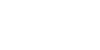 č.Požadavek1.Redundantní napájecí zdroje v počtu a výkonu odpovídajícímu specifikovanému řešení.2.Redundantní ventilátory v počtu odpovídajícímu specifikovanému řešení dle doporučení výrobce.3.Rack server umožní bootování z různých zdrojů HDD/Flash paměť/USB (externí) CDROM/LAN.4.Součástí dodávky bude rack mount kit.5.Součástí dodávky bude kabeláž (zejména kabely pro napájení).6.Součástí dodávky bude cable managent s výsuvným ramenem umožňujícívysunutí serveru pro případný servis (např. výměna ventilátoru, RAM atd.) bez nutnosti odpojení kabeláže. A to i případě, plně osazeného RACKu.7.1x dedikovaný LAN port pro OOB management (tento port se nezapočítávají do konektivity Rack serveru). OOB management je po dedikovaném portudostupný i v případě vypnutého serveru. (včetně odemčení všech funkcionalit)8.Diskový kontrolér s ochranou proti výpadku napětí, který zajistí ochranu dat po dobu minimálně 24 hodin, lze řešit například „battery backup write cache“ nebopomocí flash paměti.9.Diskový kontrolér bude obsahovat cache o minimální velikosti 4 GB.10.Veškeré licence SW nebo licence pro odemčení kapacity či výkonu a funkcionalit potřebné ke specifikovanému řešení budou součástí dodávky.11.Součástí dodávky je i zajištění dokumentace dodávaného řešení. Nezapočítává se do instalačních prací.12.Součástí dodávky bude SW pro centrální správu, monitoring serveru, který bude jednotný pro dané Rack servery. (včetně odemčení všech funkcionalit)13.Součástí dodávky budou veškeré licence SW potřebné pro správu, monitoring a reporting, tyto licence budou dodávány na dobu neurčitou. (včetně odemčení všech funkcionalit)14.SW komponenty nebudou moci být monitorovány výrobcem ani Prodávajícím pro včasné odhalení případných poruchových stavů. Kupující však umožní redistribuci SNMP zpráv a případných logů včetně funkce remote syslog zesvého monitoring serveru.15.Aktualizace SW nebude prováděna automaticky, ale bude ze strany Prodávajícího předem konzultována se Kupujícím a musí probíhat podle Kupujícím předem schváleného plánu. Kupující si vyhrazuje právo rozhodnouto termínech aktualizací a pracovnících, kteří je budou provádět.Toto bude součástí 5letého záručního servisu, který je poskytován v rámci dodávky serverů.16.SW pro správu, monitoring a reporting musí podporovat prostředí s více oddělenými organizacemi a kompletní správou ve všech správcovských prostředí prostřednictvím WWW prohlížeče s podporou SSL a zároveňtextového terminálového rozhraní CLI s podporou SSH. (nepodporujeme Adobe Flash player funkcionalitu)17.SW pro správu, monitoring a reporting musí umožňovat řízení přístupových práv k řídicím modulům, KVM přepínačům a dalším částem správy systému prostřednictvím účtů v LDAP a MS AD struktuře provozované Kupujícím.18.Virtuální KVM musí podporovat textovou i grafickou konzoli serveru a zajištění přenosu povelů z klávesnice a myši (vzdáleného počítače), včetně možnostisdílení více uživateli současně, možnost mapování vzdálených medií, souborůči adresářů na Rack server.19.SW pro správu, monitoring a reporting musí poskytovat možnost dalšího členění přístupových uživatelských práv na základě členství v lokálních nebo LDAPa MS AD skupinách.20.Podpora minimálně SNMP v2 a v321.Server nesmí po dobu 5 let plánovaně přejít do režimu „End of support live“ (EOSL) a nesmí mít v době podání nabídky definován termín EOSL kratší než 7 let.22.Po dobu EOSL musí být vydávány aktuální verze FW a drivery pro operační systémy (MS Windows servery včetně MS Hyper-V, Linux RedHat včetněVirtualizace, VMware vShere) včetně bezpečnostních záplat.č.Požadavek1.Zhotovitel dopraví dodávku v rámci Prahy a středočeského kraje na místo určené Objednatelem Veškeré náklady související s dopravou a instalací jdou na vrubZhotovitele.2.Montáž – kompletace a smontování dodávky včetně namontování do racku a zapojení, a to odborným způsobem, je součástí dodávky.3.Instalace podpůrných systémů (zejména systémů pro management, monitoring). V rámci součinnosti poskytne Objednatel MS Hyper-V 2016/2019 a novější nebo RHEV 4.x (Objednatel neposkytuje v součinnosti operačního systému a licencedatabází. Pro případnou potřebu musí být součástí dodávky Zhotovitele.)4.Za součást instalace je považována také konfigurace a zprovoznění dodávky v plném rozsahu (zejména zprovoznění SW pro management a monitoring) včetně připojení a součinnost při konfiguraci sítě. Dále pak otestovánípožadovaných funkcionalit.5.Předání dokumentace – protokol o instalaci vč. S/N, P/N pro import do CMDBč.Požadavek1.Zajištění odborného předání ICT specialistům proběhne v prostoráchObjednatele. Konkrétní termíny a místo bude určené po dohodě Smluvních stran poté, co bude Objednatel informován o možnosti převzít.2.Odborné předání poskytne pracovníkům pověřeným Objednatelem komplexní informace v takovém rozsahu, aby tito pracovníci dokázali samostatněa dlouhodobě provozovat dodané řešení.č.Požadavek1.Splňuje obecné parametry Rack serveru v bodě 7.1.1 tohoto dokumentu.2.Redundatní Hot-plug ventilátory a zdroje.3.Provedení ve velikosti maximálně 2RU.4.Minimálně 24 fyzických jader na architektuře x86, 64bit. Za jádro se nepovažuje„Hyper-Threding“ (u Intelu) ani sdílený „Module block“ či „SMT“ (u AMD) aobdobná technologie. Výkon dle www.spec.org podle SpecCPU 2017 minimálně hodnota base 110.5.Minimálně 128 GB RAM ECC DDR4 (a to i při osazení do DIMM slotů).6.Každý osazený procesor musí mít osazeny všechny paměťové linky pro RAM.7.Všechny nabízené disky a raid řadiče musí splňovat následující podmínky:technologie podporuje Hotswap disk, Hotspare disk.8.Minimálně 0,8 TiB SSD/Fhash NVMe (čisté formátované využitelné kapacity), hotswap, Raid 1 (nebo ekvivalentní zabezpečení proti havárii disku). Pro „boot“(zavedení) operačního systému.9.Disková kapacita minimálně 5 TiB (čisté formátované využitelné kapacity) v RAID 5 (nebo ekvivalentní zabezpečení proti havárii disku) složený z minimálně z 6+1disků, SAS III minimálně 10 000 ot/s nebo SSD, hotswap. Do této kapacity se nezapočítávají disky pro „boot“ (zavedení) operačního systému.Server musí umožnit bez rozšiřování raidových řadičů (nebo jejich částí), diskových šachet a doplňkové kabeláže rozšíření kapacity minimálně nadvojnásobek požadované kapacity pomocí dodání originálních disků určených pro daný server při použití stejných vektorů RAID jako jsou uvedeny výše.10.Minimálně 6x metalický LAN 1Gbps11.Podporované virtualizace Red Hat Enterprise Virtualization minimálně ve verzi4.x a zároveň podpora operačního systému RED HAT Enterprise Linuxminimálně ve verzi 8.x, dále Vmware vSpere 7 (ESXi), MS Hyper-V 2016 a novější.12.Nabídka musí obsahovat veškeré HW a SW komponenty nutné pro splnění všech uvedených požadavků.13.Licence všech SW komponent dodávaných spolu s nabízeným řešením budou dodávány na dobu neurčitou.Služba – instalaceSlužba – instalace14.Splňuje rámcové požadavky pro službu instalace specifikované v bodě 0tohoto dokumentu.15.Služba – instalace bude poskytována v rozsahu 2 člověkodne.Služba – odborné předáníSlužba – odborné předání16.Splňuje rámcové požadavky pro službu – odborné předání specifikované v bodě 0 tohoto dokumentu.17.Služba – odborné předání bude poskytována v rozsahu 1 člověkodne.ZhotovitelNárodní agentura pro informační a komunikační technologie, s.p.ObjednatelČeská republika – Ministerstvo vnitraRámcová smlouvaČíslo platné Rámcové smlouvyDílčí smlouvaČíslo platné Dílčí smlouvyNázev ProjektuDohledové centrum eGovernmentuDatum předáníDatumJméno a příjmeníDatumPodpisPředal za ZhotovitelePředal za ObjednateleZhotovitelNárodní agentura pro informační a komunikační technologie, s.p.ObjednatelČeská republika – Ministerstvo vnitraRámcová smlouvaČíslo platné Rámcové smlouvyDílčí smlouvaČíslo platné Dílčí smlouvyNázev ProjektuDohledové centrum eGovernmentuDatum předáníDatumČísloPopisAkceptovánoAkceptováno s výhradouNeakceptováno01ČísloPopis výhradyKategorie vadyTermín pro vypořádání vady01Jméno a příjmeníDatumPodpisAkceptoval za ZhotoviteleAkceptoval za ObjednateleZhotovitelNárodní agentura pro informační a komunikační technologie, s.p.ObjednatelČeská republika – Ministerstvo vnitraRámcová smlouvaČíslo platné Rámcové smlouvyDílčí smlouvaČíslo platné Dílčí smlouvyNázev ProjektuDohledové centrum eGovernmentuDatum předáníDatumČísloPopis01Popis DílaČísloPopis01Popis výhrady02Popis výhradySpolečnostJménoPodpisPředal za ZhotovitelePřevzal za ObjednateleKategorieVadaPopisAKritickáZ důvodu vady Díla je jeho správnost, úplnost a tedy i využitelnost k zamýšlenému účelu zcela nedostačující nebo je jeho využitelnost k zamýšlenému účelu omezena podstatným způsobem, tedy tak, že je kriticky ovlivněna činnost Objednatele.BVážnáZ důvodu vady Díla je podstatným způsobem ovlivněna jeho využitelnost k zamýšlenému účelu.Vada výrazně komplikuje využití Díla k zamýšlenému účelu.CDrobnáZ důvodu vady Díla je jeho využitelnost sice ovlivněna, ale má zanedbatelný vliv na činnost Objednatele.Vada Díla se vyskytuje pouze omezeně a nemá vliv na využitelnost Díla k zamýšlenému účelu.KategorieVadaPopisDKosmetickáVada Díla je pouze kosmetického charakteru. Vada Díla nemá vliv na činnost Objednatele.Vada Díla nekomplikuje jeho využitelnost k zamýšlenému účelu. Jedná se například o vady v grafice či vady administrativního charakteru, které neomezují využitelnost Díla k zamýšlenému účelu.